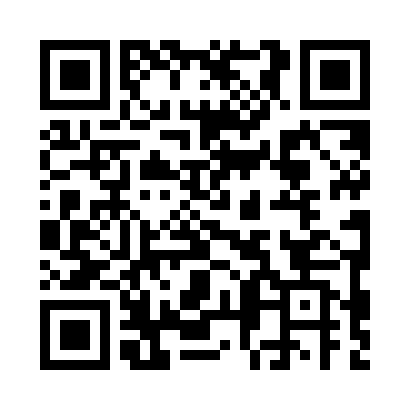 Prayer times for Baierbach, GermanyWed 1 May 2024 - Fri 31 May 2024High Latitude Method: Angle Based RulePrayer Calculation Method: Muslim World LeagueAsar Calculation Method: ShafiPrayer times provided by https://www.salahtimes.comDateDayFajrSunriseDhuhrAsrMaghribIsha1Wed3:456:001:195:208:3910:452Thu3:425:581:195:208:4010:473Fri3:395:571:195:218:4210:504Sat3:365:551:195:218:4310:525Sun3:335:531:195:228:4510:556Mon3:305:521:185:228:4610:587Tue3:275:501:185:238:4811:008Wed3:245:491:185:248:4911:039Thu3:215:471:185:248:5011:0610Fri3:185:461:185:258:5211:0811Sat3:155:441:185:258:5311:1112Sun3:125:431:185:268:5511:1413Mon3:095:411:185:268:5611:1614Tue3:065:401:185:278:5711:1915Wed3:035:391:185:278:5911:2216Thu3:025:371:185:289:0011:2517Fri3:025:361:185:289:0111:2718Sat3:015:351:185:299:0311:2819Sun3:015:331:185:299:0411:2820Mon3:005:321:185:309:0511:2921Tue3:005:311:195:309:0711:2922Wed2:595:301:195:319:0811:3023Thu2:595:291:195:319:0911:3124Fri2:595:281:195:329:1011:3125Sat2:585:271:195:329:1111:3226Sun2:585:261:195:339:1211:3227Mon2:585:251:195:339:1411:3328Tue2:575:241:195:349:1511:3329Wed2:575:231:195:349:1611:3430Thu2:575:231:205:349:1711:3431Fri2:575:221:205:359:1811:35